Конкурсный проект«Сад для королевы»А правда ли, что «Арифметика – королева наук!», как сказал Карл Гаусс. Предлагаю пофантазировать на эту тему, и рассмотреть Королеву и ее сад поближе…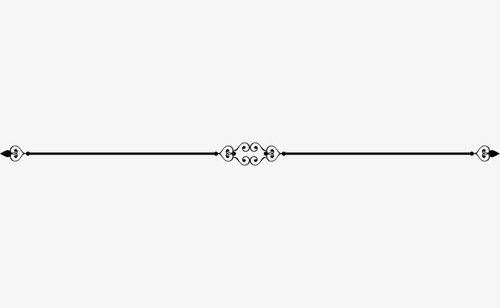 Каждой королеве положено иметь свой сад!  Но наша Королева натура непростая, у нее все должно быть точно, никаких ЕСЛИ. Конечно, порой она бывает непредсказуема, но при этом отлично сложена.Сад — это отражение Ее внутреннего мира, все в нем по правилам. При всей своей точности сад не лишен и таинственности, загадки.  В нем нежные бордюры из ковыля обволакивают облаком безмятежности; строгие вертикали вейника задают ритм, а яркие вкрапления императы добавляют красок. Дорога приведет вас к трону. Если Вы еще не уверены в себе, присядьте на ступени, подумайте, а все ли в решении вопросов было верно? И вот только вы уже готовы сказать ответ, как кто-то врывается с криком (да таким, что птицы взлетели ввысь):- «А где же Королева, почему ее трон пуст?!»Вы все поняв, спокойно привстанете, подойдете чуть ближе к трону и скажите: - «Оглянитесь!» – ОНА повсюду…